Llansantffraid Ladybirds Nursery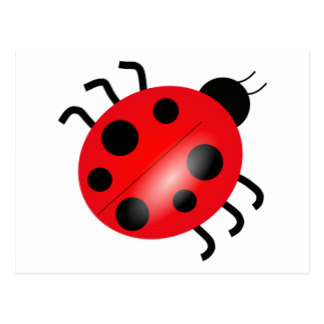 Llansantffraid Primary SchoolTreflanLlansantffraidPowysSY22 6AELADYBIRDS ADMISSION FORMPERSONAL DETAILSIt would be helpful if this form is fully completed but parents are not obliged to complete sections marked*NAME(S) ………………………………………………HOME TELEPHONE No…………………ADDRESS……………………………………………..DAYTIME EMERGENCY No………………………………………………………………………  POSTCODE………………………………DATE OF BIRTH…………………………………… DATE OF ADMISSION………………….MOTHER’S NAME…………………………………. OCCUPATION…………………………..FATHER’S NAME…………………………………… OCCUPATION………………………..OTHER……………………………………………………………………………………………..PARENT’S ADDRESS (if different from above)…………………………………………..………………………………………………………………………………………………………..POSITION OF CHILD IN FAMILY……………….     ETHNIC ORIGIN*……………………… MOTHER TONGUE*……………………………….     RELIGION*…………………………….OTHER LANGUAGES UNDERSTOOD…………….SPOKEN……………………………HEALTHDOCTOR…………………………………………….     HEALTH VISITOR………………………..TELEPHONE No……………………………………    TELEPHON No…………………………..SIGNIFICANT HEALTH INFORMATION(e.g. medical conditions, allergies, diet,medication)………………………………………………………………………………………………………………………………………………………………………………………………………………OTHER BACKGROUND INFORMATIONLLANSANTFFRAID LADYBIRDS NURSERY Llansantffraid Church in Wales Primary School, Treflan, Llansantffraid Powys SY22 6AETel 01691 828539